?АРАР                                                                               ПОСТАНОВЛЕНИЕ« 8 » сентябрь 2015 й.                               № 22                              « 8 » сентября 2015 г.«О создании  межведомственной комиссии по обследованию мест массового пребывания людей на территории  сельского поселения Ишмурзинский сельсовет муниципального района Баймакский район Республики Башкортостан»В соответствии с Федеральным законом от 06.10.2003 г. №131 - ФЗ «Об общих принципах организации местного самоуправления в Российской Федерации», Федеральным законом от 06.03.2006 г. №35 - ФЗ «О противодействии терроризму», постановлением Правительства Российской Федерации от 25.03.2015 №272 «Об утверждении требований к антитеррористической защищенности мест массового пребывания людей и объектов (территорий), подлежащих обязательной охране полицией, и форм паспортов безопасности таких мест и объектов (территорий)», Законом РБ от 18.03.2005 г. №162-з «О местном самоуправлении в Республике Башкортостан», в целях проведения категорирования мест массового пребывания людей на территории сельского поселения Ишмурзинский сельсовет муниципального района Баймакский район Республики Башкортостан, Администрация сельского поселения Ишмурзинский сельсовет муниципального района Баймакский район Республики Башкортостан,постановляет:Создать межведомственную комиссию по обследованию мест массового пребывания людей на территории сельского поселения Ишмурзинский сельсовет муниципального района Баймакский район Республики Башкортостан (далее - комиссия).Утвердить Положение о комиссии (Приложение №1).Утвердить состав комиссии (Приложение №2). Утвердить форму акта обследования и категорирования места массового пребывания людей на территории сельского поселения Ишмурзинский сельсовет муниципального района Баймакский район Республики Башкортостан (Приложение №3). Настоящее постановление подлежит опубликованию на официальном сайте Администрации сельского поселения Ишмурзинский сельсовет муниципального района Баймакский район Республики Башкортостан Контроль за исполнением настоящего постановления оставляю за собой.Глава сельского поселения Ишмурзинский  сельсовет					Искужин Р.М.            Подготовила: Бутенбаева Г.М.Тел.(8 34751)4-26-38Приложение № 1 к постановлению Администрации сельского поселения Ишмурзинский сельсовет муниципального района Баймакский район Республики Башкортостан 08. 09. 2015. № 22Положениео межведомственной комиссии по обследованию мест массового пребывания людей на территории сельского поселения Ишмурзинский сельсовет муниципального района Баймакский район Республики Башкортостан1. Общие положения1) Межведомственная комиссия по обследованию мест массового пребывания людей, на территории сельского поселения Ишмурзинский сельсовет муниципального района Баймакский район Республики Башкортостан для их  категорирования в области антитеррористической безопасности (далее - комиссия) является постоянно действующим координационным органом, созданным в целях организации проведения категорирования мест массового пребывания людей, а также для установления дифференцированных требований к обеспечению их безопасности с учетом степени потенциальной опасности и угрозы совершения в местах массового пребывания людей террористических актов и их возможных последствий.2. Комиссия имеет право1) проводить обследования и категорирование мест массового пребывания людей, потенциально-опасных объектов, объектов жизнеобеспечения, расположенных на территории сельского поселения Ишмурзинский сельсовет муниципального района Баймакский район Республики Башкортостан;2) составлять акты обследования и категорирования мест массового пребывания людей;3) участвовать в создании паспорта безопасности места массового пребывания людей и проведении его актуализации;4) определять мероприятия по обеспечению антитеррористической защищенности мест массового пребывания людей;3. Состав комиссии утверждается постановлением Администрации сельского поселения Ишмурзинский сельсовет муниципального района Баймакский район Республики Башкортостан.3. Порядок работы комиссии1) Комиссия состоит из председателя, заместителя председателя, секретаря комиссии и членов комиссии.2) Комиссию возглавляет председатель комиссии.В отсутствие председателя комиссии полномочия председателя осуществляет заместитель председателя комиссии.3.1. Председатель комиссии:1) осуществляет руководство деятельностью комиссии, определяет повестку дня, сроки и порядок рассмотрения вопросов на ее заседаниях;2) инициирует проведение заседаний комиссии;3) ведет заседания комиссии;4) подписывает акты обследования и категорирования мест массового пребывания людей и другие документы, касающиеся исполнения полномочий комиссии.3.2. В состав комиссии включаются:1) собственник места массового пребывания людей или лицо, использующее место массового пребывания людей на ином законном основании;2) представители территориального органа безопасности;3) представители территориального органа Министерства внутренних дел Российской Федерации;4) представители территориального органа Министерства Российской Федерации по делам гражданской обороны, чрезвычайным ситуациям и ликвидации последствий стихийных бедствий.       5) При необходимости к работе комиссии привлекаются представители собственников объектов, которые располагаются в границах места массового пребывания людей либо в непосредственной близости к нему.3.3. Результаты работы комиссии оформляются актом обследования и категорирования места массового пребывания людей, который составляется в 5 экземплярах, подписывается всеми членами комиссии и является неотъемлемой частью паспорта безопасности места массового пребывания людей.3.4. На каждое место массового пребывания людей после проведения его обследования и категорирования комиссией в 5 экземплярах составляется паспорт безопасности места массового пребывания людей, который согласовывается с руководителями территориального органа безопасности, территориальных органов Министерства внутренних дел Российской Федерации, Министерства Российской Федерации по делам гражданской обороны, чрезвычайным ситуациям и ликвидации последствий стихийных бедствий и утверждается главой муниципального образования.Приложение № 2 к постановлению Администрации сельского поселения Ишмурзинский сельсовет муниципального района Баймакский район Республики Башкортостан от 08. 09. 2015. № 22Составмежведомственной комиссии по обследованию мест массового пребывания людей на территории сельского поселения Ишмурзинский сельсовет муниципального района Баймакский район Республики БашкортостанПредседатель комиссии: Искужин Р. М. – глава Администрации сельского поселения Ишмурзинский сельсовет муниципального района Баймакский район Республики Башкортостан;Члены  комиссии:Надербаев Д.А. - начальника Отдела МВД России по Баймакскому району РБ (по согласованию);Зиганшин Р.Н. - начальник отделения УФСБ России (по согласованию);Хамитов И.Х. - начальник ОНД по городам Баймак, Сибай и Баймакскому району РБ УНД и ПР ГУ МЧС России по РБ (по согласованию);Собственник места массового пребывания людей или лицо, использующее место массового пребывания людей на ином законном основании (правообладатель места массового пребывания людей) (по согласованию).Приложение № 3 к постановлению Администрации сельского поселения Ишмурзинский сельсовет муниципального района Баймакский район Республики Башкортостан от 08. 09. 2015. № 22Форма актаобследования и категорирования места массового пребывания людейна территории сельского поселения Ишмурзинский сельсовет муниципального района Баймакский район Республики Башкортостанс.___________                                                                                            «___»__________2015 г.Комиссия в составе:Председателя: ______________________  – глава Администрации сельского поселения Ишмурзинский сельсовет муниципального района Баймакский район Республики Башкортостан;Членов комиссии:______________________ – начальник Отдела УФСБ России по г.Сибай Республики Башкортостан;_______________________  – начальник Отдела МВД России по Баймакскому району РБ;______________________   – начальник ОНД по городам Баймак, Сибай Баймакскому району РБ УНД и ПР ГУ МЧС России по РБ;______________________   –  представитель собственника места массового пребывания людей или лица, использующего место массового пребывания людей на ином законном основаниипровела обследование и категорирование места массового пребывания людей (далее ММПЛ) на территории сельского поселения Ишмурзинский сельсовет муниципального района Баймакский район Республики Башкортостан:1. Наименование, адрес месторасположения, форма собственности ММПЛ:___________________________________________________________________________Результаты мониторинга количества людей, одновременно находящихся в ММПЛ____________________________________________________________________________2. Объекты, расположенные в ММПЛ и непосредственной близости к ММПЛ:___________________________________________________________________________3. Сведения о ближайших к ММПЛ транспортных коммуникаций (автомобильные, железнодорожные)__________________________________________________________________4. Сведения об организациях, обслуживающих ММПЛ___________________________________5. Сведения о возможных (прогнозируемых) противоправных действиях в ММПЛ____________________________________________________________________________6. Сведения о силах и средствах, привлекаемых для обеспечения антитеррористической защищенности ММПЛ (Отдел МВД, вневедомственная охрана, добровольная народная дружина)__________________________________________________________________________7. Сведения по инженерно-технической, физической, противопожарной защите ММПЛ __________________________________________________________________________________8. Сведения о системе оповещения и управления эвакуацией  ММПЛ_______________________9. Оценка достаточности  мероприятий  по  защите  критических элементов  и  потенциально   опасных   участков   ММПЛ (наименование критического элемента, меры по его предотвращению)__________________________________________________________________10. Выводы о  надежности  охраны  места  массового  пребывания людей  и  рекомендации  по  укреплению   его   антитеррористической защищенности:     а) __________________________________________________________;          (выводы о надежности охраны и способности противостоять             попыткам совершения террористических актов и иных                         противоправных действий)     б) __________________________________________________________;         (первоочередные, неотложные мероприятия, направленные на         обеспечение антитеррористической защищенности, устранение                          выявленных недостатков)     в) _____________________________________________________________________________           (требуемое финансирование обеспечения мероприятий по             антитеррористической защищенности места массового                             пребывания людей)     14. Дополнительная информация__________________________________________________________________________________ (дополнительная информация с учетом особенностей места массового                         пребывания людей)    Заключение комиссии: 1. Присвоить категорию места массового пребывания людей _____.Председатель комиссии: _______________________________________ Члены комиссии:   _____________________________________________	 ____________________________________________	                      ____________________________________________	 ____________________________________________БАШ?ОРТОСТАН РЕСПУБЛИКА№Ы БАЙМА? РАЙОНЫ МУНИЦИПАЛЬ РАЙОНЫНЫ*ИШМЫР:А  АУЫЛ  СОВЕТЫАУЫЛ БИЛ»М»№ЕХАКИМИ»ТЕ453655, Байма7 районы,Ишмыр6а  ауылы, C.Игишев урамы,28Тел. 8(34751) 4-26-38ishmur-sp@yandex.ru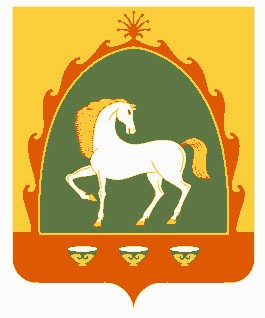 РЕСПУБЛИКА БАШКОРТОСТАН АДМИНИСТРАЦИЯ СЕЛЬСКОГО ПОСЕЛЕНИЯИШМУРЗИНСКИЙ СЕЛЬСОВЕТМУНИЦИПАЛЬНОГО РАЙОНАБАЙМАКСКИЙ РАЙОН453655 , Баймакский  район,с. Ишмурзино, ул.С.Игишева,28Тел. 8(34751) 4-26-38ishmur-sp@yandex.ruИНН 0254002114    КПП 025401001     ОГРН 1020201544032ИНН 0254002114    КПП 025401001     ОГРН 1020201544032ИНН 0254002114    КПП 025401001     ОГРН 1020201544032